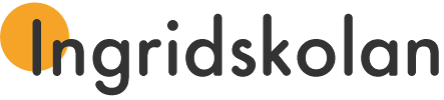 Läsårsdata grundskolan 2022–2023HT2022Planering-/fortbildningsdagar för personal 11 - 17 augustiFritidsverksamheten stängd 15 - 16 augustiVid behov kontakta föreståndareLäsårets första dag torsdag den 18 augustiHöstlov v 44 (31/10 - 6/11)Julavslutning torsdagen den 22 decemberVT2023Vårterminens första dag torsdagen 12 januariSportlov v 9 (27/2 – 5/3)Påsklov v 15 (10/4 – 13/4)Kristi himmelsfärds dag 18 maj (röd dag)Klämdag 19 maj (lärare och elever är lediga)Klämdag 5 juni (lärare och elever är lediga)Sveriges nationaldag 6 juni (röd dag)Skolavslutning fredagen den 9 juni